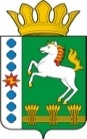 КОНТРОЛЬНО-СЧЕТНЫЙ ОРГАН ШАРЫПОВСКОГО РАЙОНАКрасноярского краяЗаключениена проект Решения Ивановского сельского Совета депутатов «О внесении изменений и дополнений в Решение сельского Совета депутатов от 11.12.2014 № 36 «О бюджете поселения на 2015 год и плановый период 2016-2017 годов» 23 июня 2015 год 							                  № 64Настоящее экспертное заключение подготовлено Контрольно – счетным органом Шарыповского района на основании ст. 157 Бюджетного  кодекса Российской Федерации, ст. 9 Федерального закона от 07.02.2011 № 6-ФЗ «Об общих принципах организации и деятельности контрольно – счетных органов субъектов Российской Федерации и муниципальных образований», ст. 15 Решения Шарыповского районного Совета депутатов от 20.09.2012 № 31/289р «О внесении изменений и дополнений в Решение Шарыповского районного Совета депутатов от 21.06.2012 № 28/272р «О создании Контрольно – счетного органа Шарыповского района» (в ред. от 20.03.2014 № 46/536р, от 25.09.2014 № 51/573р, от 26.02.2015 № 56/671р), п.1.2. Соглашения от 01.01.2015 «О передаче Контрольно-счетному органу Шарыповского района полномочий Контрольно-счетного органа поселения по осуществлению внешнего муниципального финансового контроля» и в соответствии со стандартом организации деятельности Контрольно – счетного органа Шарыповского района СОД 2 «Организация, проведение и оформление результатов финансово – экономической экспертизы проектов Решений Шарыповского районного Совета депутатов и нормативно – правовых актов по бюджетно – финансовым вопросам и вопросам использования муниципального имущества и проектов муниципальных программ» утвержденного приказом Контрольно – счетного органа Шарыповского района от 16.12.2013 № 29.Представленный на экспертизу проект Решения Ивановского сельского Совета депутатов «О внесении изменений и дополнений в Решение сельского Совета депутатов от 12.12.2014 № 36 «О бюджете поселения на 2015 год и плановый период 2016-2017 годов» направлен в Контрольно – счетный орган Шарыповского района 17 июня 2015 года. Разработчиком данного проекта Решения является администрация Ивановского сельсовета.Мероприятие проведено 19-23 июня  2015 года.В ходе подготовки заключения Контрольно – счетным органом Шарыповского района были проанализированы следующие материалы:- проект Решения Ивановского сельского Совета депутатов «О внесении изменений и дополнений в Решение сельского Совета депутатов от 11.12.2014 № 36 «О бюджете поселения на 2015 год и плановый период 2016-2017 годов»;-  Решение Ивановского сельского Совета депутатов от 11.12.2014 № 36 «О бюджете поселения на 2015 год и плановый период 2016-2017 годов» (в ред. от 30.03.2015 № 3).В соответствии с проектом  Решения Ивановского сельского Совета депутатов «О внесении изменений и дополнений в Решение сельского Совета депутатов от 11.12.2014 № 36 «О бюджете поселения на 2015 год и плановый период 2016-2017 годов» предлагается внести изменения в следующие статьи:В статью 1 вносятся следующие изменения:1.1. Утвердить основные характеристики бюджета поселения на 2015 год:                                                                                                                          (в рублях)Прогнозируемый общий объем доходов бюджета поселения в 2015 году увеличился  в сумме 281 323,90 рублей или на 0,80 % и составит 35 538 794,30 рублей.Анализ изменения доходов бюджета поселения на 2015 год											(тыс.руб.)Налоговые и неналоговые доходы уменьшаются в сумме 272,44 тыс. руб. (11,36%) и составят 2 126,57 тыс. руб., основные из них:доходы, получаемые в виде арендной платы за земельные участки, государственная собственность на которые не разграничена и которые расположены в границах сельских поселений, а также средства от продажи права на заключение договоров аренды указанных земельных участков уменьшаются в сумме 291,43 тыс. руб. (91,86%)  и составят в сумме 25,83 тыс. руб., в связи с внесением изменений в статью 62 Бюджетного кодекса Российской Федерации, доходы от данного источника в бюджет района поступают по нормативу 100,00%;доходы от продажи земельных участков государственная собственность на которые не разграничена и которые расположены в границах сельских поселений, уменьшаются в сумме 1,00 тыс. руб., в связи с внесением изменений в статью 62 Бюджетного кодекса Российской Федерации, доходы от данного источника поступают в бюджет района по нормативу 100,00%;доходы от продажи земельных участков, находящихся в государственной и муниципальной собственности (за исключением земельных участков автономных учреждений) увеличиваются в сумме 16,25 тыс. руб. (100,00%), и с учетом фактического поступления за 5 месяцев текущего года, произведена продажа незапланированных земельных участков; Прочие неналоговые доходы увеличиваются на 3,74 тыс. руб. (100,00%) с учетом фактического поступления за 5 месяцев текущего годаБезвозмездные поступления увеличиваются в сумме 553,76 тыс. руб. (1,69 %) и составят 33 412,22 тыс. руб., основные из них:субвенции бюджетам субъектов РФ и муниципальных образований увеличиваются за счет средств краевого бюджета в сумме 0,12 тыс. руб. (0,11%);иные межбюджетные трансферты увеличиваются за счет средств краевого бюджета в сумме 74,00 тыс. руб.(0,30%) и за счет средств районного бюджета  в сумме 479,64 тыс. руб. (1,91%);Утвердить основные характеристики бюджета поселения на 2016-2017 годы:(в рублях)Изменения статьи 62 Бюджетного кодекса РФ (доходы от арендной платы за земельные участки, от продажи земельных участков поступают в бюджет района по нормативу 100%)  привели к снижению собственных доходов бюджета Ивановского сельсовета, в результате прогнозируемый общий объем доходов бюджета поселения уменьшается:в 2016 году в сумме 307 000,00 рублей или на 2,44 % и составит 12 276 953,00 рублей;в 2017 году в сумме 307 000,00 рублей или на 2,45 % и составит 12 207 113,00 рубля.      1.3. Общий объем расходов бюджета поселения в 2015 году увеличился в сумме 281 323,90 рублей или на 0,78 % и составит 36 437 071,30 рублей.Анализ изменения расходов бюджета поселения на 2015 год									    	         (тыс.руб.)По разделу 0100 «Общегосударственные вопросы» уменьшение бюджетных ассигнований в сумме 204,56 тыс. руб. (5,47%), в том числе:- по подразделу «Функционирование Правительства Российской Федерации, высших исполнительных органов государственной власти субъектов Российской Федерации, местных администраций» (0104) увеличение на региональные выплаты и выплаты, обеспечивающие уровень заработной платы  работников бюджетной сферы  не ниже размера минимальной заработной платы (минимального размера оплаты труда) за счет средств краевого бюджета в сумме 5,03 тыс. руб., уменьшение расходов в связи с сокращением численности по аппарату управления (ставки водителя автобуса) в сумме 144,71 тыс. руб. За счет оптимизации расходов на командировочные расходы, услуги связи, горюче-смазочные материалы уменьшение бюджетных ассигнований в сумме 65,00 тыс. руб. (2,14%).;- по подразделу «Другие общегосударственные вопросы» (0113) увеличение на обеспечение деятельности административных комиссий за счет средств краевого бюджета в сумме 0,12 тыс. руб.           По разделу 0300 «Национальная безопасность и правоохранительная деятельность» уменьшение бюджетных ассигнований в сумме 1,00 тыс. руб. (1,75%), в том числе:   - по подразделу «Обеспечение пожарной безопасности» (0310) в сумме 1,00 тыс. руб., за счет оптимизации расходов по подготовке населения и территории к действиям во время пожара и пожарной безопасности.          По разделу 0400 «Национальная экономика» уменьшение бюджетных ассигнований в сумме 13,93 тыс. руб. (0,78%), в том числе:   - по подразделу «Дорожное хозяйство (дорожные фонды)» (0409) в сумме 13,93 тыс. руб., за счет оптимизации расходов по изготовлению проекта организации дорожного движения.            По разделу 0500 «Жилищно-коммунальное хозяйство»  увеличение бюджетных ассигнований в сумме 287,14 тыс. руб. (1,23%), в том числе:             - по подразделу «Жилищное хозяйство» (0501)  уменьшение в сумме 20,00 тыс. руб. (0,09%), за счет оптимизации расходов исполнение обязательств по внесению взноса на капитальный ремонт многоквартирных домов расположенных на территории сельсовета;   - по подразделу «Коммунальное хозяйство» (0502) за счет средств районного бюджета увеличение в сумме 229,65 тыс. руб., на решение неотложных вопросов в сфере жилищно-коммунального хозяйства и в сумме 250,00 тыс. руб. на прокладку наружных электрических сетей к 16-ти квартирному жилому дому п. Инголь, и уменьшение в сумме 50,00 тыс. руб., за счет оптимизации расходов по аварийному ремонту оборудования и инженерных сетей;     - по подразделу «Благоустройство» (0503) уменьшение в сумме 122,50 тыс. руб., за счет оптимизации расходов по содержанию и ремонту детских площадок, уличного освещения, установки фотореле для автоматического управления системой уличного освещения. По разделу 0800 «Культура и кинематография» (0800) увеличение бюджетных ассигнований в сумме 213,67 тыс. руб. (3,04%), в том числе:- по подразделу «Культура» (0801) за счет средств краевого бюджета в сумме 68,96 тыс. руб. на региональные выплаты и выплаты, обеспечивающие уровень заработной платы  работников бюджетной сферы  не ниже размера минимальной заработной платы (минимального размера оплаты труда), увеличение расходов в сумме 144,71 тыс. руб. в связи с дополнительно введенной штатной единицы водителя автобуса.Вносятся изменения в статью 13 «Муниципальный долг Ивановского сельсовета».     Пункт 2 статьи 13 излагается в новой редакции:(рублей)К проекту Решения утверждаются в новой редакции следующие приложения 1, 4, 5, 6, 7, 9, согласно приложениям 1-6.       При проверке правильности планирования и составления проекта Решения  нарушений не установлено.       На основании выше изложенного Контрольно – счетный орган Шарыповского района предлагает депутатам Ивановского сельского Совета депутатов принять проект  Решения Ивановского сельского Совета депутатов «О внесении изменений и дополнений в Решение сельского Совета депутатов от 11.12.2014 № 36 «О бюджете поселения на 2015 год и плановый период 2016-2017 годов». Председатель Контрольно – счетного органа						Г.В. СавчукПредыдущая редакция Предлагаемая редакция1) прогнозируемый общий объем доходов бюджета поселения в сумме35 257 470,4035 538 794,302) общий объем расходов бюджета поселения в сумме36 155 747,4036 436 071,303) дефицит бюджета поселения в сумме898 277,00898 277,004) источники внутреннего финансирования дефицита бюджета поселения в сумме898 277,00898 277,00наименование вида доходовпредыдущая редакцияпредлагаемая редакцияотклонение налоговые и неналоговые доходы, в том числе2 399,012 126,57272,44 налог на доходы физических лиц1 229,301 229,300,00налоги на товары (работы, услуги) реализуемые на территории РФ251,25251,250,00налоги на совокупный доход113,00113,000,00налог на имущество469,20469,200,00государственная пошлина14,0014,000,00доходы от использования имущества, находящегося в государственной и муниципальной собственности317,2625,83291,43доходы от продажи материальных и не материальных активов1,0016,25-15,25штрафы, санкции, возмещение ущерба4,004,000,00прочие неналоговые доходы0,003,74-3,74безвозмездные поступления, в том числе:32 858,4633 412,22-553,76дотации бюджетам субъектов РФ и муниципальных образований7 513,307 513,300,00субвенции бюджетам субъектов РФ и муниципальных образований108,60108,72-0,12иные межбюджетные трансферты150,40150,400,00прочие межбюджетные трансферты, передаваемые бюджетам25 086,1625 639,80-553,64ИТОГО35 257,47 35 538,79-281,32Предыдущая редакция Предлагаемая редакция1) прогнозируемый общий объем доходов бюджета поселения в сумме2016 год –12 583 953,002017 год –12 514 113,002016 год – 12 276 953,002017 год – 12 207 113,002) общий объем расходов бюджета поселения в сумме2016 год –12 583 953,002017 год –12 514 113,002016 год – 12 276 953,002017 год – 12 207 113,003) дефицит бюджета поселения в сумме2016 год – 0,002017 год – 0,002016 год – 0,002017 год – 0,004) источники внутреннего финансирования дефицита бюджета поселения в сумме2016 год – 0,002017 год – 0,002016 год – 0,002017 год – 0,00Наименование главных распорядителей и наименование показателей бюджетной классификацииРаздел-подразделпредыдущая редакцияпредлагаемая редакцияотклонение 123  4  5  ОБЩЕГОСУДАРСТВЕННЫЕ ВОПРОСЫ01003 738,713 534,15204,56Функционирование высшего должностного лица субъекта Российской Федерации и муниципального образования0102551,17551,170,00Функционирование Правительства Российской Федерации, высших исполнительных органов государственной власти субъектов Российской Федерации, местных администраций01043 038,942 834,26204,68Резервные фонды011150,0050,000,00Другие общегосударственные вопросы011398,6098,72-0,12НАЦИОНАЛЬНАЯ ОБОРОНА0200103,40103,400,00Мобилизационная и вневойсковая подготовка0203103,40103,400,00НАЦИОНАЛЬНАЯ БЕЗОПАСНОСТЬ И ПРАВООХРАНИТЕЛЬНАЯ ДЕЯТЕЛЬНОСТЬ030057,0056,001,00Защита населения и территории от чрезвычайных ситуаций природного и техногенного характера, гражданская оборона030956,0056,000,00Обеспечение пожарной безопасности03101,000,001,00НАЦИОНАЛЬНАЯ ЭКОНОМИКА04001 802,451 788,5213,93Водное хозяйство040610,0010,000,00Дорожное хозяйство(дорожные фонды)04091 792,451 778,5213,93ЖИЛИЩНО-КОММУНАЛЬНОЕ ХОЗЯЙСТВО050023 404,0123 691,15-287,14Жилищное хозяйство050121 403,0121 383,0120,00Коммунальное хозяйство05021 034,491 464,13-429,64Благоустройство0503966,51844,01122,50КУЛЬТУРА, КИНЕМАТОГРАФИЯ08007 038,187 251,85-213,67Культура08017 038,187 251,85-213,67СОЦИАЛЬНАЯ ПОЛИТИКА100012,0012,000,00Пенсионное обеспечение100112,0012,000,00Всего36 155,7536 437,07-281,32Предыдущая редакция Предлагаемая редакция2. Установить предельный объем муниципального долгаИвановского сельсовета в сумме2015 год – 1 199 506,502015 год – 1 063 284,502. Установить предельный объем муниципального долгаИвановского сельсовета в сумме2016 год – 1 287 476,502016 год – 1 133 976,502. Установить предельный объем муниципального долгаИвановского сельсовета в сумме2017 год – 1 324 156,502017 год – 1 170 656,50